PLANTILLA IMPRIMIBLE DE AGENDA DE REUNIÓN DE EQUIPO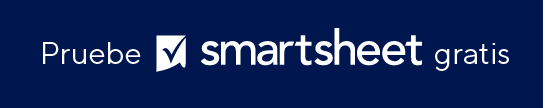 DÍA Y FECHAUBICACIÓNUBICACIÓNUBICACIÓNUBICACIÓNTÍTULO DE LA REUNIÓNTÍTULO DE LA REUNIÓNTÍTULO DE LA REUNIÓNHORA DE INICIOHORA DE FINALIZACIÓNDEPARTAMENTODEPARTAMENTOOBJETIVOOBJETIVOOBJETIVOREUNIÓN CREADA PORFACILITADORRESPONSABLE DE TOMAR NOTASRESPONSABLE DE CONTROLAR EL TIEMPORESPONSABLE DE CONTROLAR EL TIEMPONÚMERO PARA PARTICIPAR POR TELÉFONOCÓDIGO PARA PARTICIPAR POR TELÉFONOENLACE WEBENLACE WEBENLACE WEBANTES DE LA REUNIÓN, LEERANTES DE LA REUNIÓN, LEERLLEVAR A LA REUNIÓNLLEVAR A LA REUNIÓNLLEVAR A LA REUNIÓNDEBEN ASISTIRDEBEN ASISTIRDEBEN ASISTIRDEBEN ASISTIRDEBEN ASISTIRTEMAS DE LA AGENDA TEMAS DE LA AGENDA DESCRIPCIÓN DEL TEMA DE LA AGENDADESCRIPCIÓN DEL TEMA DE LA AGENDARESPONSABLE DE LA PRESENTACIÓNHORA DE INICIODURACIÓNDESCARGO DE RESPONSABILIDADTodos los artículos, las plantillas o la información que proporcione Smartsheet en el sitio web son solo de referencia. Mientras nos esforzamos por mantener la información actualizada y correcta, no hacemos declaraciones ni garantías de ningún tipo, explícitas o implícitas, sobre la integridad, precisión, confiabilidad, idoneidad o disponibilidad con respecto al sitio web o la información, los artículos, las plantillas o los gráficos relacionados que figuran en el sitio web. Por lo tanto, cualquier confianza que usted deposite en dicha información es estrictamente bajo su propio riesgo.